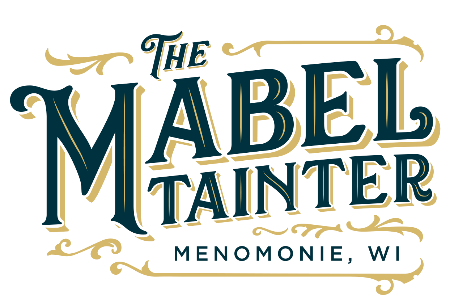 The Mabel Board of Directors Meeting AgendaThe Mabel Tainter mission is to strengthen and connect our community by engaging people in the arts.If a guest wishes to attend a board meeting, call 715-235-0001 or email director@mabeltainter.org 2 weeks prior to attending the meetingJanuary 18th, 2022 at 7:00pmBoard RoomCall to order									         Andrew MercilApproval of MinutesDirector’s Updates				                                			 Lucas Chase	Committee Report 									Facilities									         MitchellFinance/Treasurer’s Report							          NatashaMarketing									          TammyProgramming										LucasFundraising 										Juliet Old BusinessNew BusinessEvents & Marketing ManagerInterview Team selectionMabel Community Celebration CommitteeNight at the Mabel CommitteeMabel Bar – name and VIP night scheduleClosed Session – Executive DirectorOtherAdjournmentMEMBERS (X = present; O = absent)___ Andre, Emily___ Ascher, Emily (Secretary)___ Asher, Ashley___ Braatz, Mike___ Buhr, Audric___ Erdman, Ryland ___ Fox, Juliet (Vice President)___ Hovland, Ericka___ Kneeland, Melissa ___ Leisses, Tammy___ Ludwig, Trevor___ Melchionne, Natasha (Treasurer)___ Mercil, Andrew (President)___ Chase, Lucas – Int. Executive Director___ Durrett, Mitchell – Tech & Facility Mg